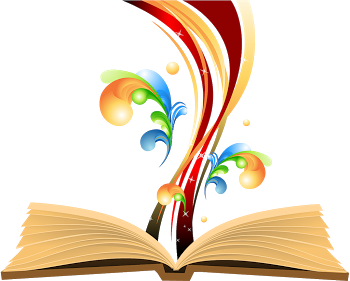 ДОСВІД РОБОТИ З УЧНЯМИ ДЕВІАНТНОЇ ТА ДЕЛІНКВЕНТНОЇ ПОВЕДІНКИ, ЯКА ПРОЯВЛЯЄТЬСЯ  У СХИЛЬНОСТІ ДО ЗЛОЧИНІВ ТА ПРАВОПОРУШЕНЬ                                                                          Соціальний педагог Бобринецької спеціальної загальноосвітньої школи-інтернату І-ІІ ступенів Сливенко М.В.м. Бобринець 2013 рік.Ефективність роботи з неповнолітніми правопорушниками великою мірою залежить від раціонального добору методів, засобів і прийомів впливу на кожного, від організації самого процесу соціально-педагогічної роботи з ними. Співпраця є ефективною, якщо враховані індивідуально-психологічні особливості кожного учня, реалізований індивідуальний підхід до нього.Це передбачає чітку соціально-педагогічну та психологічну діагностику особливостей неповнолітнього і на основі цього — визначення перспектив розвитку його особистості, постановку мети і завдань роботи з ним.  Свою роботу ділю на  три етапи: діагностичний, корекційний, аналітичний.
- Діагностичний етап. Вивчення особистості неповнолітнього за допомогою вербальних і невербальних методик, а також через бесіду, спостереження, вивчення документації. Постановка мети і завдання психолого-педагогічної роботи.
-Корекційний етап. На основі отриманих даних застосовую пеихокорекційну программу, що включає індивідуальні консультації, бесіди, тренінгові заняття, вправи, рольові ігри.
- Аналітичний етап . Виявлення результатів соціально-педагогічної та психокорекційної діяльності, розробка рекомендацій до подальшої роботи з неповнолітнім.
    На Діагностичному етапі ( це вивчення соціальних, педагогічних та психологічних умов, які стали передумовою формування індивідуальних особливостей та причиною девіантної поведінки підлітка). Такий етап  починаю з вивчення особової справи підлітка (разом із юристом). Це дає змогу з'ясувати, які саме протиправні вчинки було скоєно і за яких саме умов. Далі —  бесіда з педагогами (класним керівником, психологом) , для визначення поведінкових, комунікативних особливостей, нахилів, здібностей, інтелектуального (навчального) потенціалу. Бесіда з батьками яка  спрямована на з'ясування педагогічного потенціалу сім'ї, її соціального статусу та виховного впливу на підлітка. Усе це дає об'єктивнішу інформацію для складання соціально-психологічної карти і можливість визначити, яку саме роботу було проведено , які помилки найочевидніші у сімейному вихованні. 
     Подальша робота полягає у знайомстві  з самим учнем, що скоїв злочин чи правопорушення. При цьому звертаю  увагу на зовнішній вигляд підлітка, манеру поведінки, спілкування, тобто на все, що може дати інформацію про нього. На першому етапі намагаюся завоювати довіру, викликати на відвертість. Цьому сприяє бесіда, витримана у спокійному і привітному тоні. Не ставлю прямі запитання, намагаюся задавати   їх  завуальованій формі. 
 В своїй бесіді  розповідаю  про те, що мета моєї діяльності — допомогти пізнати самого себе, мотиви своєї поведінки, шукати шляхи її саморегулювання. Це допомагає  частково зняти напруження і схвильованість, що виникають за таких умов. Під час роботи за методиками  звертаю увагу на паузи, обмовки, закреслювання та відмову відповідати на якесь запитання або виконувати якесь завдання. Усе це має прихований сенс і дає додаткову інформацію про неповнолітнього. 
      Завершується діагностичний етап постановкою мети і завдань подальшої соціально-педагогічної роботи з неповнолітнім, написанням висновків та рекомендацій, складанням програми соціально-педагогічного (соціально-психологічного) супроводу: підключення до суспільно корисної (волонтерської) діяльності, залучення до гурткової роботи та клубів за інтересами, створюю «ситуацію успіху»  тощо. 
       Після отримання повної інформації про підлітка та обробки результатів проводжу індивідуальні консультації з педагогами про вибір індивідуального педагогічного стилю, зниження вимог, заохочення. Також до індивідуальних консультацій запрошуються і батьки дітей, які скоїли правопорушення. Надаю консультації щодо перебудови сімейних стосунків, зміни стилю виховання, тимчасовий перехід на індивідуальну форму навчання. В разі негативного впливу та невиконання обов’язків  з боку  батьків разом з адміністрацією школи клопочу про вилучення неповнолітнього учня з сім’ї, або позбавлення батьківських прав батьків. Також після отриманих результатів розробляється психокорекційна програма, спрямовану на подолання проблем, які виявив попередній етап. Отже, дуже часто за результатами досліджень з'ясовується, що для неповнолітніх, які скоїли протиправні вчинки, характерні:
-високий рівень агресивності; 
-високий рівень тривожності; -низька самооцінка. Тому на першому етапі застосовую діагностичні методики, що дозволяють визначити також і рівень цих параметрів.
       Агресивність стає однією з причин псування характеру, і часто це проявляється після того, як людина пережила важку (кризову) ситуацію внаслідок непропрацьованого посттравматичного стану. Агресивність має якісну й кількісну характеристику. Кожна особистість певною мірою агресивна, відсутність агресії призводить до пасивності, конформності. її непомітний розвиток починає визначати всю суть особистості, яка може стати конфліктною, нездатною йти на компроміс. Сама по собі агресивність не робить людину свідомо загрозливою, тому що, з одного боку, зв'язок між агресивністю й агресією не є жорстким, а, з іншого, сам акт агресії може не приймати несхвальних форм. Агресивні прояви можна поділити на два основні типи: перший — мотиваційна агресія як самоцінність, другий — інструментальна як засіб. Мене як соціального педагога  більше цікавить мотиваційна агресія як прямий прояв реалізації деструктивних тенденцій особистості.       Для зменшення агресивності неповнолітніх застосовую вправи, тренінгові заняття, ігри, бесіди, тощо. 
        Тривога — емоційний стан, який виникає в ситуаціях невизначеності й проявляється в очікуванні несприятливого розвитку подій. Під особистісною тривожністю розуміють стійку індивідуальну характеристику, схильність суб'єкта до тривоги, наявність у нього тенденції сприймати більшість ситуацій як загрозливі, відповідаючи на кожну з них певною реакцією, яка кайчастіше виявляється у конфліктній, ворожо-захисній поведінці. Ситуативній тривожності притаманні суб'єктивні емоції: напруження, неспокій, заклопотаність, нервозність, конфліктність. Цей стан виникає як емоційна реакція на стресову ситуацію й може бути різним за інтенсивністю та динамікою в часі.
     Для організації психокорекції і тривожності в підлітків  застосувую метод бесід і переконань, тренінгових занять для подолання стресових, конфліктних ситуацій, а отже й тривожності.       Учні, які схильні до девіантної поведінки беруться на внутрішньо шкільний облік. До роботи з таким неповнолітнім залучаються спеціалісти служби у справах дітей, кримінальної  міліція у справах дітей, медичні працівники. Постійно контролюється поведінка учня, відвідування ним занять, засвоєння освітніх програм. В разі потреби рекомендується звернення до спеціалістів-дитячого психоневролога, психотерапевта, в соціальні служби.